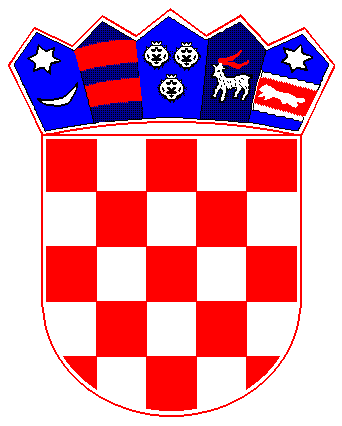 	REPUBLIKA HRVATSKAPRIMORSKO-GORANSKA ŽUPANIJA	      OPĆINA MATULJIKlasa: 013-01/14-01/9Urbroj: 2156-04-01/14-02Matulji, 02. prosinca 2014.g.DJEČJI VRTIĆ MATULJIŠetalište D. Gervaisa 451211 MatuljiOpćinski načelnik dana 02. prosinca 2014.g. donosi slijedećiZ a k lj u č a k	Općinski načelnik sukladno članku 48. st. 1. t. 6. Zakona o lokalnoj i područnoj (regionalnoj) samoupravi (NN 33/2001, 60/2001, 129/2005, 109/2007, 36/2009, 125/2008, 36/2009, 150/2011, 144/2012) razrješava člana Upravnog vijeća Dječjeg vrtića Matulji, Roberta Matulju iz Matulja, Vladimira Gortana 7, te za novog člana imenuje Ingrid Debeuc iz Jurdani, Jušići 81.Općina MatuljiNačelnikMario Ćiković